At.AADIAsociación Argentina de Intérpretes 					En mi carácter de persona física JUAN PEREZ (NOMBRE DEL SELLO), DNI  ......... con domicilio en ………………………………….., certifico como productor fonográfico que he puesto a la venta de forma digital en plataformas como Spotify, YouTube Music, Amazon,  entre otras, el siguiente fonograma:Álbum: Artista: Fecha de lanzamiento: UPC:  Tracks: URL Spotify: 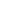                 JUAN PEREZ
			DNI XX.XXX.XXXTrackTítuloDuraciónISRCTitular (artista) o Ejecutante (músico)Nombre CompletoDNIInstrumento TITULAREJECUTANTE